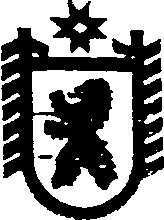 Республика КарелияАДМИНИСТРАЦИЯ СЕГЕЖСКОГО МУНИЦИПАЛЬНОГО РАЙОНАПОСТАНОВЛЕНИЕот  07  апреля  2017  года  №  207 СегежаОб образовании организационного комитета по проведению в 2017 году в Сегежском муниципальном районе отборочного тура регионального этапа Всероссийского конкурса «Семья года» и утверждении его составаВ целях подготовки и проведения в 2017 году в Сегежском муниципальном районе отборочного тура регионального этапа Всероссийского конкурса «Семья года», пропаганды и повышения общественного престижа семейного образа жизни, ценностей семьи и ответственного родительства администрация Сегежского муниципального района п о с т а н о в л я е т:1. Образовать организационный комитет по проведению в 2017 году отборочного тура регионального этапа Всероссийского конкурса «Семья года» (далее – организационный комитет).2. Утвердить прилагаемый состав организационного комитета.3. Отделу информационных технологий администрации Сегежского муниципального района (Т.А.Слиж) обнародовать настоящее постановление путем размещения официального текста настоящего постановления в информационно-телекоммуникационной сети «Интернет» на официальном сайте администрации Сегежского муниципального района http://home.onego.ru/~segadmin/.  Глава администрации Сегежского муниципального района                                                                   И.П.ВекслерРазослать в дело, членам оргкомитета.УТВЕРЖДЕНпостановлением администрации Сегежского муниципального района  от  « 07 »  апреля   2017 г.   №  207СОСТАВорганизационного комитета по проведению в 2017 году в Сегежском муниципальном районе отборочного тура регионального этапа Всероссийского конкурса «Семья года»          ___________________________ Антонова Елена Николаевна- заместитель главы администрации Сегежского муниципального района по социальным вопросам, председатель организационного комитетаМещерякова Ирма Владимировна- начальник организационного отдела администрации Сегежского муниципального района, секретарь организационного комитетаАкимова Валентина Степановна -  председатель Совета  ветеранов войны и труда АО «Сегежский ЦБК» (по согласованию)Ефремова Галина Николаевна- главный редактор муниципального автономного учреждения «Редакция газеты «Доверие» Журавлева Валентина Кронидовна- начальник отдела ЗАГС Сегежского района Управления ЗАГС Республики Карелия (по согласованию)Костюк Лидия Ивановна- директор Благотворительного фонда поддержки ветеранов Сегежского ЦБК (по согласованию)Платова Ирина Георгиевна- директор ГБУ СО РК «Центр помощи детям, оставшимся без попечения родителей, № 5» (по согласованию) Преминина Елена Владимировна- председатель Совета женской общественной организации «Сегежанка» (по согласованию)Ратникова Нина Александровна- председатель Сегежского районного Совета ветеранов войны, труда, Вооруженных сил и правоохранительных органов (по согласованию)